KOŁO PRZEDMIOTOWE- JĘZYK NIEMIECKI- tekst str. 112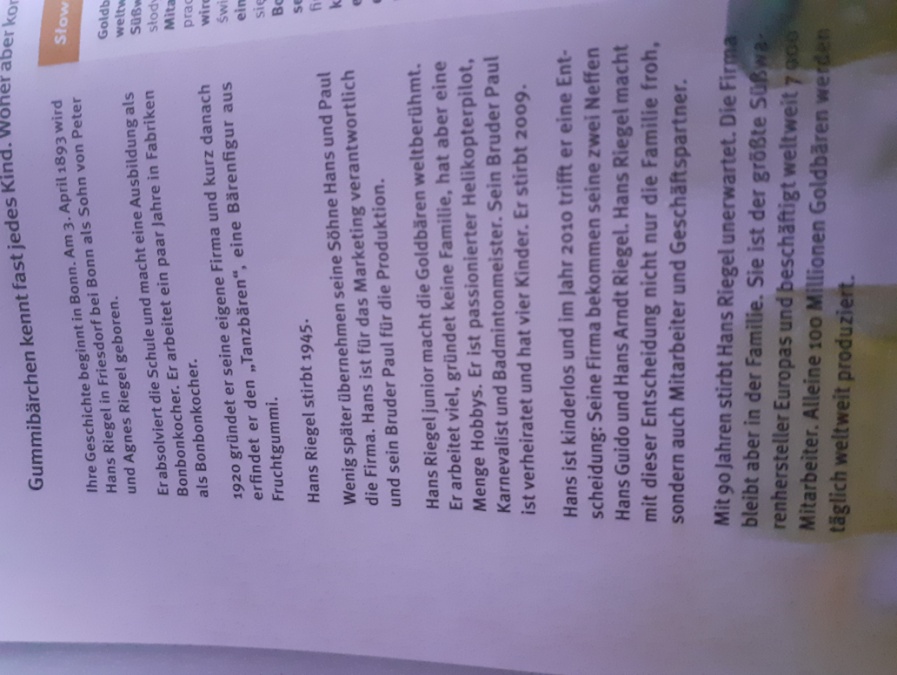 Das Bärchen- misiekKennen- znaćJedes Kind- każde dzieckoWoher kommen- skąd pochodząDie Gummibärchen- żelkiDie Geschichte- historiaBeginnen- zaczynać sięWird….gegoren- został urodzonyAls Sohn – jako synAbsolvieren- ukończyćDie Ausbildung machen- kształcić sięDer Bonbonkocher- cukiernikEin paar Jahre- kilka latGrϋnden- zakładać- gegrundetEigene firma- własna firmaKurz danach – zaraz po tym Erfinden- wynaleźćDie Bärenfigur- figurka misiaDie Fruchtgummi- guma owocowaStereben- umieraćWeniger später- krótko potem ϋbernehmen die Firma- przejmować firmędie Söhne- synowieverantwortlich fϋr- odpowiedzialny zadas Marketing- marketingdie Produktion- produkcjaweltberϋhmt machen- sprawić sławnym na cały światkeine Familie grϋnden- nie założyć rodzinyeine Menge- duża ilość der Pilot- pilotpassioniert- zapalonypassionierter Pilot- zapalony pilotder Karnevalist- uczestnik karnawałuder Meister – mistrzist verheiratet- jest żonatyknderlos- bezdzietnyim Jahr- w rokudie Entscheidung treffen- podejmować decyzjębekommen- otrzymaćder Neffe- bratanekdie Neffen- bratankowiefroh- szczęśliwyfroh machen- uszczęśliwiaćnicht nur….sondern auch- nie tylko…ale równieżder Mitarbeiter- współpracownikder Geschäftspartner- partner biznesowyunerwartet- niespodziewanie/ nieoczekiwaniebleiben- zostaćder Hersteller- producentdie Sϋβwaren- słodyczebeschäftigen- zatrudniaćweltweit- na całym świeciealleine- samemutäglich- codziennewird….produziert- są ..produkowane - ALLES